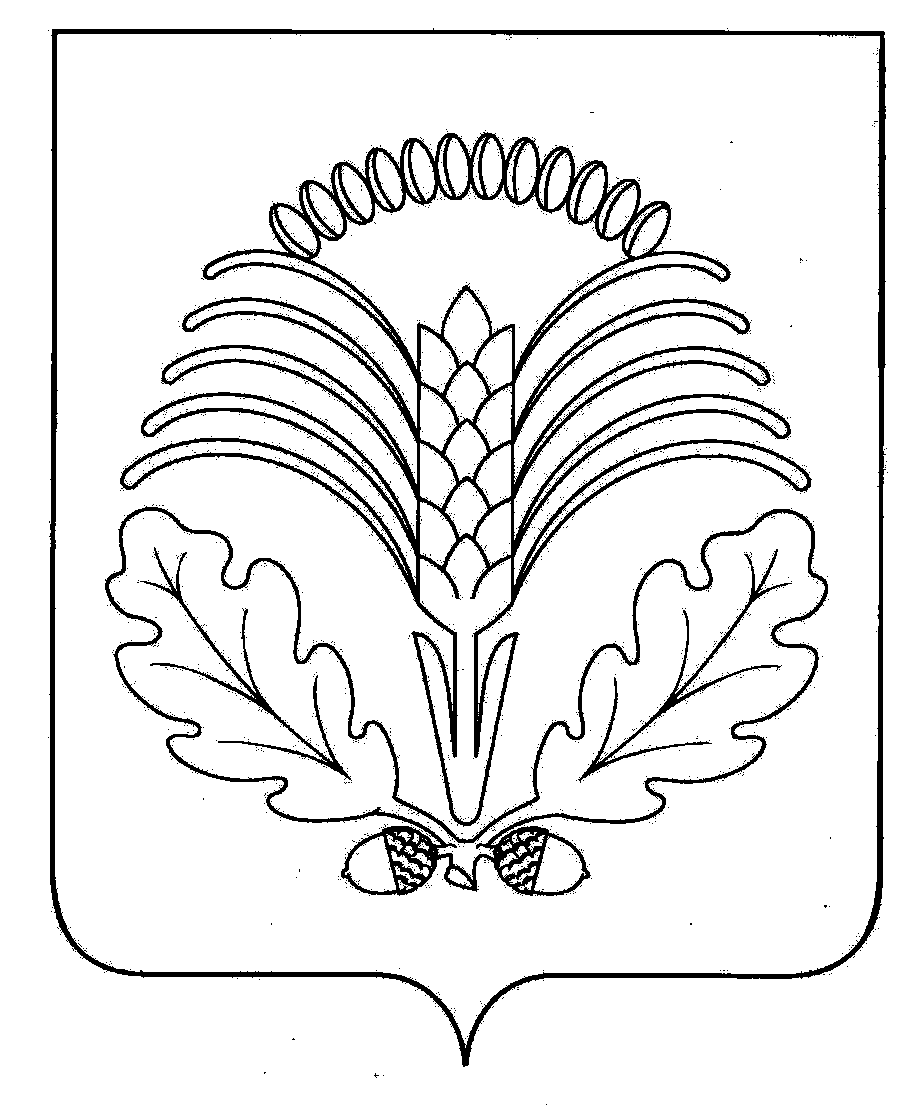 Официальная информация Совета народных депутатов Грибановского муниципального районаГЛАВАГРИБАНОВСКОГО МУНИЦИПАЛЬНОГО РАЙОНА  ВОРОНЕЖСКОЙ ОБЛАСТИПОСТАНОВЛЕНИЕот 14.05.2020г. № 1пгт. Грибановский      В соответствии с Бюджетным кодексом Российской Федерации, Федеральным законом от 06.10.2003 № 131-ФЗ «Об общих принципах организации местного самоуправления в Российской Федерации», Уставом Грибановского муниципального района Воронежской области, Положением о бюджетном процессе в Грибановском муниципальном районе Воронежской области, утвержденным решением Совета народных депутатов Грибановского муниципального района Воронежской области от 25.12.2013 № 154, Положением о порядке организации и проведения публичных слушаний в Грибановском муниципальном районе, утвержденным решением Совета народных депутатов Грибановского муниципального района Воронежской области от 24.12.2015 № 276 ПОСТАНОВЛЯЮ:1. Назначить публичные слушания по вопросу «Об утверждении отчета об исполнении районного бюджета за 2019 год» на 26 мая 2020 года в 13 часов в зале администрации Грибановского муниципального района по адресу: пгт. Грибановский, ул. Центральная, 4.2. Предложения и замечания граждан  по проекту отчета об исполнении районного бюджета за 2019 год, а также заяви на участие в публичных слушаниях принимаются до 22 мая 2020 года по адресу: пгт. Грибановский, ул. Центральная, 4, каб. 20, в рабочие дни – с 9 до 16 часов или по телефону 3-05-31.3. Для подготовки и проведения публичных слушаний по вопросу «Об утверждении отчета об исполнении районного бюджета за 2019 год» создать организационный комитет в составе:4. Организационному комитету:4.1. Обеспечить извещение населения о публичных слушаниях.4.2. Провести обобщение всех замечаний и предложений по проекту отчета об исполнении бюджета за 2019 год в срок до 09 июня 2020 года.4.3. Опубликовать итоги обсуждения отчета и принятое по их результатам решение в Грибановском муниципальном вестнике.5. Контроль за исполнением настоящего постановления оставляю за собой.Глава муниципального района                                                        С.Н. ШиринкинаИНФОРМАЦИОННОЕ СООБЩЕНИЕУважаемые грибановцы!В целях подготовки и проведения публичных слушаний по вопросу «Об отчёте об исполнении районного бюджета за 2019 год»,  назначенных на 26 мая 2020 года в 13 часов 00 минут в зале администрации Грибановского муниципального района по адресу: пгт. Грибановский, ул. Центральная, 4, сообщаем, что регистрация граждан, желающих выступить на публичных слушаниях, производится до 22 мая 2020 года до 16 часов по адресу: пгт Грибановский, ул. Центральная, 4, каб. 20 или по телефону 3-05-31. С материалами и документами, выносимыми на публичные слушания, всем заинтересованным лицам можно ознакомиться по адресу: пгт. Грибановский, ул. Центральная, 4, каб. 20, в рабочие дни – с 9 до 16 часов и на официальном сайте администрации Грибановского муниципального района в разделе «Бюджет».Контактный телефон – 3-05-31.Председатель организационного комитета по подготовке и проведению публичных слушаний                                                               С.И. ТкаченкоОфициальная информацияадминистрации Грибановского муниципального районаАДМИНИСТРАЦИЯГРИБАНОВСКОГО МУНИЦИПАЛЬНОГО РАЙОНА ВОРОНЕЖСКОЙ ОБЛАСТИПОСТАНОВЛЕНИЕот  12.05. 2020г.№ 208                                  пгт. Грибановский	В соответствии со статьёй 19 Федерального Закона от 12.06.2002 года № 67-ФЗ «Об основных гарантиях избирательных прав и права на участие в референдуме граждан Российской Федерации» и по согласованию с Территориальной избирательной  комиссией  Грибановского  района, администрация Грибановского  муниципального района п о с т а н о в л я е т:   	1. Внести в  список избирательных участков, участков референдумов, утвержденный постановлением администрации Грибановского  муниципального района Воронежской области от 26.12.2012г. №1233 «Об образовании избирательных участков, участков референдумов единых для всех выборов, референдумов, проводимых на территории  Грибановского  муниципального района»  (в редакции постановлений  от  15.06.2015г. №367, от 27.08.2015г. №474, от 28.06.2016г. №236, 01.06.2017г. №246, от 11.07.2017г. №346, от 02.10.2017г. №505, от 30.05.2018г. №258, от 21.06.2018г. №303, от 18.03.2020г. №127) следующие изменения:1.1. Участок для голосования № 15/03 изложить в новой редакции: «Участок  для голосования №15/03Границы участка – пгт Грибановскийулицы: Гагарина, Красная Поляна, Кузнечная, Никитинская, Пирогова, Плехановская, Приовражная, Пролетарская от дома № 18 по дом № 32 и дом № 19, Пушкина, Садовая, Советская от дома № 169 по дом № 291 и от дома № 192 по дом № 422, 50 лет Октября;Место нахождения участковой комиссии, помещения для голосования – здание БУЗ ВО «Грибановская районная больница», пгт Грибановский, ул. Пирогова, д. 16.  тел. 3-94-01.».1.2. Участок для голосования № 15/05 изложить в новой редакции:«Участок  для голосования №15/05Границы участка – пгт Грибановский     улицы: Гайдара, Григоревского, Комарова, Коммунальная, Кононыхина, Матросова, Октябрьская, Сидорова, Центральная, Чехова, Ленинская от дома № 1 по дом № 191 и от дома № 2 по дом № 142, Пролетарская от дома № 1 по дом № 17 и от дома № 2 по дом № 16, Свободы от дома № 1 по дом № 99 и от дома № 2 по дом № 90, Советская от дома № 157 по дом № 167 (нечетные);     переулки: Крылова, Матросова, Первомайский, Свердлова, Терешковой, Титова.   Место нахождения участковой комиссии,помещения для голосования - здание   МКУК «Центр культуры и досуга Мир», пгт Грибановский,  ул. Ленинская, д.78. Тел. 3-06-73.».1.3. Участок для голосования № 15/04 изложить в новой редакции:«Участок  для голосования №15/04Границы участка – пгт Грибановскийулицы: Газовая, Дружбы, Красная Заря,  Красная Тула, Крым, Ленинская от дома № 144 по дом № 188 и от дома № 193 по дом № 245, Лермонтова, Ломоносова, Набережная,  Олега Кошевого, Сахзаводская, Свободы от дома № 101 по дом № 179 и от дома № 92 по дом № 160, Южная;переулок: Чайковского.Место нахождения участковой комиссии, помещения для голосования –  здание Дома культуры сахарного завода,   пгт Грибановский,  ул. Сахзаводская,    д. 31. тел. 3-31-78	1.4. Участок для голосования № 15/38  изложить в новой редакции:«Участок  для голосования №15/38Границы участка – пгт Грибановский       улицы: Гоголя, Калинина, Луговая, Народная, Новостроящая, Революции, Степана Разина, Строителей, 70 лет Октября, Советская от дома № 293 по дом № 335 и от дома    № 424 по дом № 510; переулки: Космонавтов, Шолохова, Островского.Место нахождения участковой комиссии,помещения для голосования - здание МКОУ Грибановская средняя общеобразовательная школа № 4,  пгт Грибановский, ул. Советская, д. 295. Тел. 3-66-52.»,     2. Настоящее постановление подлежит официальному опубликованию.3. Контроль исполнения настоящего постановления возложить на руководителя аппарата администрации Грибановского муниципального района  А.Н. Шаповалова.  И.о. главы   администрации муниципального района                   			          Д.А. Шевела АДМИНИСТРАЦИЯГРИБАНОВСКОГО МУНИЦИПАЛЬНОГО РАЙОНАВОРОНЕЖСКОЙ ОБЛАСТИП О С Т А Н О В Л Е Н И Еот  15.05.2020 г.№ 216        пгт. ГрибановскийРуководствуясь распоряжением Правительства РФ от 12.04.2020 №975-р «О перечне должностных лиц органов управления и сил единой государственной системы предупреждения и ликвидации чрезвычайных ситуаций, включая должностных лиц органов исполнительной власти субъектов Российской Федерации, имеющих право составлять протоколы об административных правонарушениях, предусмотренных статьей 20.6.1 Кодекса Российской Федерации об административных правонарушениях» администрация Грибановского муниципального района                                     п о с т а н о в л я е т:1. Возложить на начальника сектора по делам ГО и ЧС администрации Грибановского муниципального района Воронежской области полномочия по составлению протоколов об административных правонарушениях, предусмотренных статьей 20.6.1 Кодекса Российской Федерации об административных правонарушениях.2. Настоящее постановление подлежит официальному опубликованию в Вестнике муниципальных правовых актов Грибановского муниципального района Воронежской области.3. Контроль за исполнением  настоящего постановления оставляю за собой.И.о. главы администрации муниципального района                                                                 Д.А. Шевела              О назначении публичных слушаний по вопросу «Об утверждении отчета об исполнении районного бюджета за 2019 год»Ширинкина Светлана Николаевна - глава Грибановского муниципального района;Ткаченко Сергей Иванович - заместитель председателя Совета народных депутатов Грибановского муниципального района;Дерюга Ольга Владимировна -помощник главы Грибановского муниципального района по правовым вопросам;Говорова Татьяна Александровна -руководитель отдела по финансам администрации Грибановского муниципального района;Меремьянина Марина Николаевна  - начальник юридического отдела администрации Грибановского муниципального района;Левина Оксана Сергеевна -начальник отдела бухгалтерского учета и отчетности администрации Грибановского муниципального района.О внесении изменений  в постановление администрации Грибановского  муниципального района Воронежской области от 26.12.2012г. № 1233 «Об образовании избирательных участков, участков референдумов единых для всех выборов, референдумов, проводимых на территории  Грибановского  муниципального района» (в редакции постановлений  от 15.06.2015г. №367, от 27.08.2015г. №474, от 28.06.2016г. №236, 01.06.2017г. №246, от 11.07.2017г. №346, от 02.10.2017г. №505, от 30.05.2018г. №258, от 21.06.2018г. №303, от 18.03. 2020г. №127)О должностном лице, уполномоченном составлять протоколы об административных правонарушениях, предусмотренных статьей 20.6.1 Кодекса Российской Федерации об административных правонарушениях